О внесении изменений в постановлениеот 08.09.2021 № 1088 «Об утверждении Порядка подачи и рассмотрения обращений потребителей по вопросам надежности теплоснабжения на территории Ординского муниципального округаВ соответствии со статьей 6 Федерального закона от 27.07.2013 № 190-ФЗ «О теплоснабжении», Федеральным законом от 09.02.2009 № 8-ФЗ «Об обеспечении доступа к информации о деятельности  государственных органов и органов местного самоуправления», Постановлением Правительства РФ от 08.08.2012 № 808 «Об организации теплоснабжения в Российской Федерации и о внесении изменений в некоторые акты Правительства Российской Федерации», администрация Ординского муниципального округаПОСТАНОВЛЯЕТ:Внести     в    Порядок   подачи  и рассмотрения потребителей по вопросам надёжности теплоснабжения на территории Ординского муниципального округа утвержденный постановлением администрации Ординского муниципального округа от 08.08.2021 № 1088 ( далее по тексту - Порядок)      следующие изменения:.Пункт    3    раздела    3    Порядка     изложить      в      новой      редакции: «3. Теплоснабжающая      организация      обязана     ответить      на      запрос должностного лица в течение 3 дней (в течение 3 часов в отопительный период) со времени получения. В случае аварийной ситуации сообщить в органы прокуратуры. Во всех остальных случаях обращения рассматриваются в соответствии с настоящим порядком».1.2. Пункт 6 исключить.1.3. Пункт 7  исключить.2. Настоящее постановление вступает в силу со дня его официального обнародования и подлежит размещению на официальном сайте Ординского муниципального округа.3. Контроль за исполнением постановления возложить на заместителя  главы администрации муниципального округа по вопросам ЖКХ, инфраструктуры и градостроительства Трясцина Ю.В.Глава муниципального округа                                                                  А.С. Мелёхин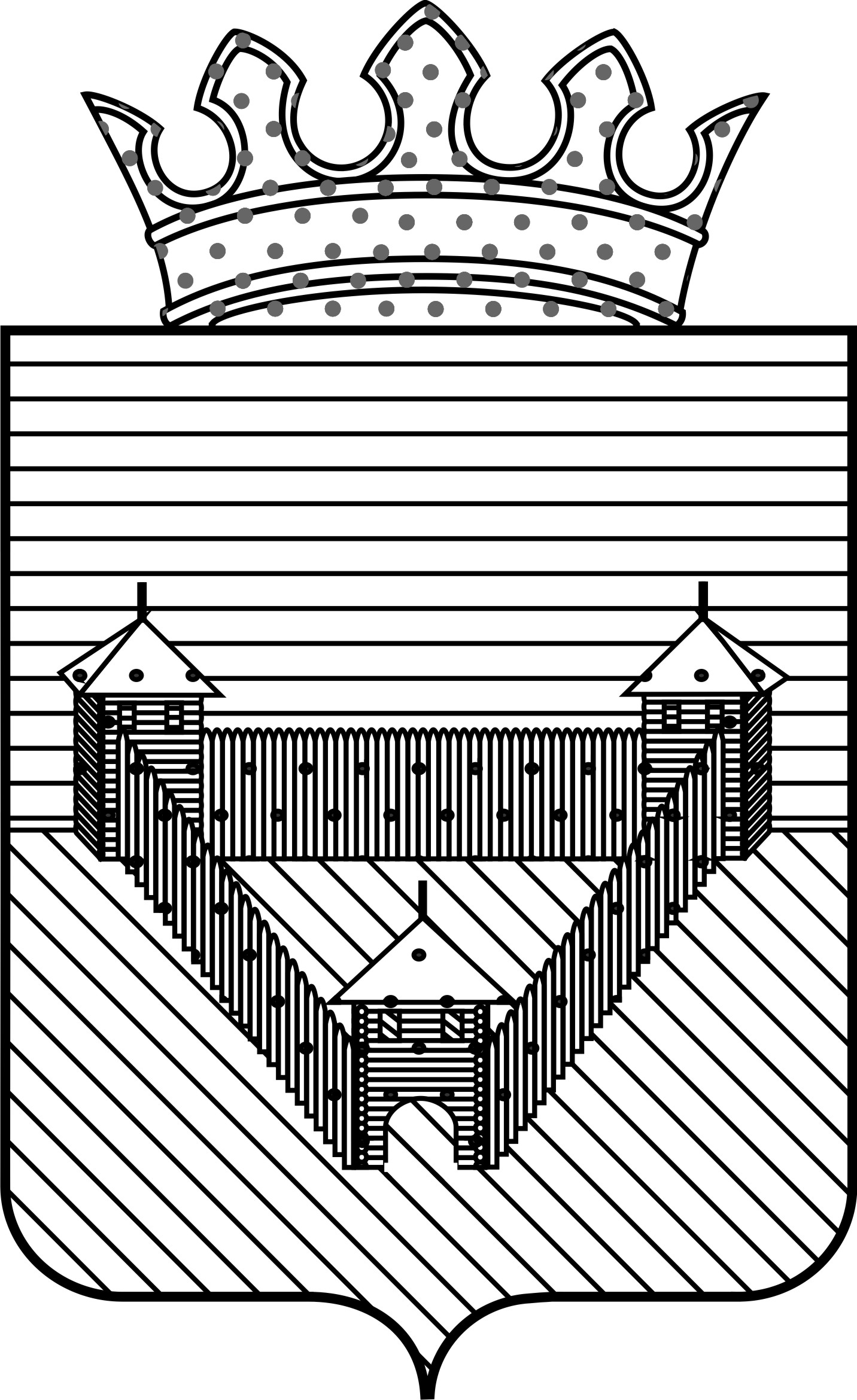 П О С Т А Н О В Л Е Н И ЕП О С Т А Н О В Л Е Н И ЕП О С Т А Н О В Л Е Н И ЕАДМИНИСТРАЦИИ ОРДИНСКОГО МУНИЦИПАЛЬНОГО ОКРУГАПЕРМСКОГО КРАЯАДМИНИСТРАЦИИ ОРДИНСКОГО МУНИЦИПАЛЬНОГО ОКРУГАПЕРМСКОГО КРАЯАДМИНИСТРАЦИИ ОРДИНСКОГО МУНИЦИПАЛЬНОГО ОКРУГАПЕРМСКОГО КРАЯ18.01.2022№   52/1